Миграционный пункт Отдела МВД России по Усть-Катавскому городскому округу информирует жителей города!30 апреля 2021 года прием граждан будет осуществляться с 09.00 до 15.00.С 1 по 10 мая 2021 года включительно – выходные, праздничные дни.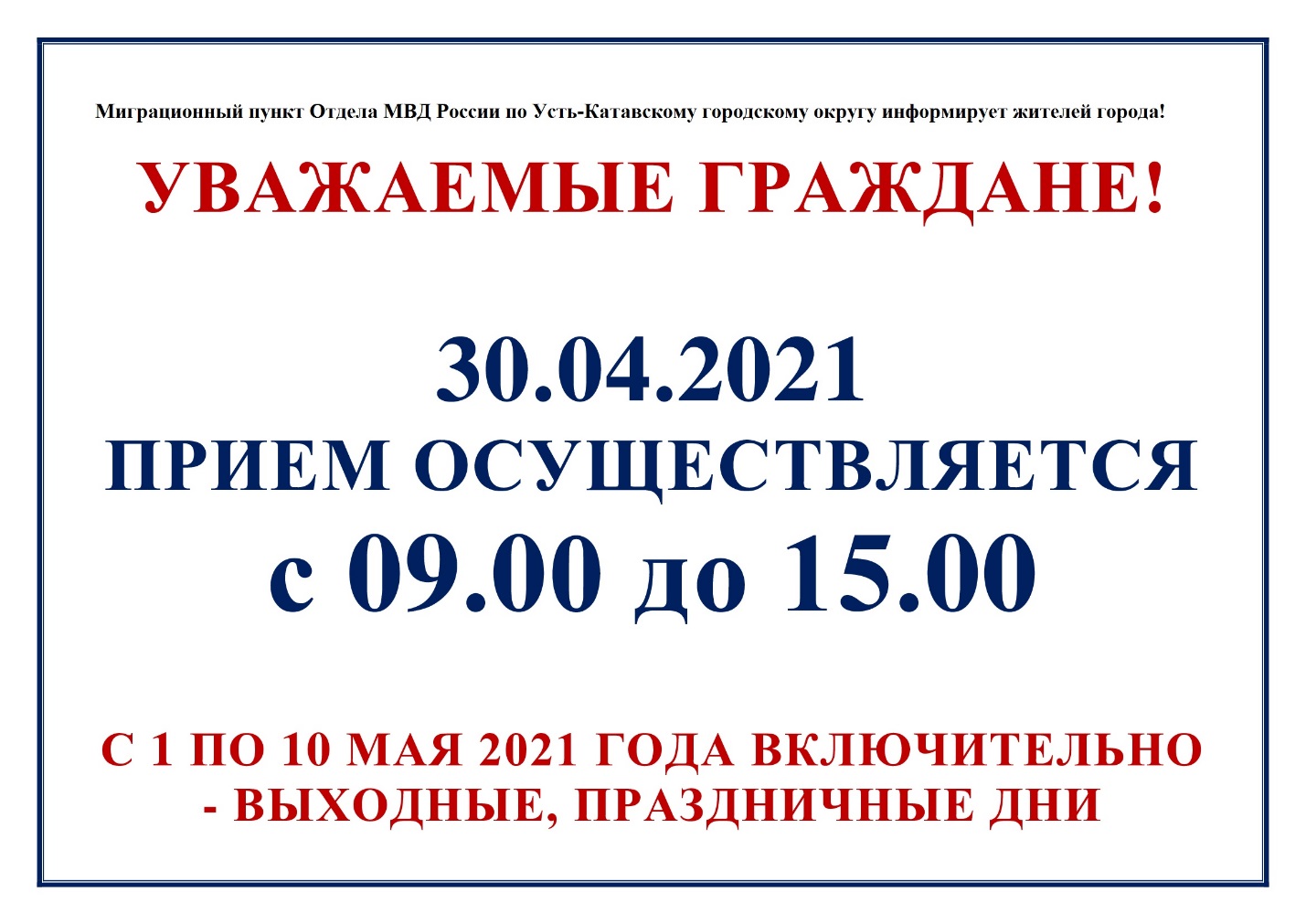 